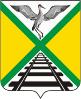  СОВЕТ МУНИЦИПАЛЬНОГО РАЙОНА                                                     «ЗАБАЙКАЛЬСКИЙ РАЙОН»РЕШЕНИЕп.г.т.Забайкальск29 декабря 2021 года                                                                                  № 55О досрочном прекращении полномочий члена Общественной палатымуниципального района «Забайкальский район» второго состава      В соответствии с пунктом 1 части 2 статьи 7 Федерального закона от 23.06.2016 года № 183-ФЗ  « Об общих принципах организации и деятельности общественных палат субъектов Российской Федерации »,  руководствуясь статьёй 24 Устава муниципального района «Забайкальский район» Забайкальского края, Совет муниципального района «Забайкальский район» решил:      1.Досрочно прекратить полномочия члена Общественной палаты муниципального района «Забайкальский район» второго состава Доржицыренова Дамдина Басагадаевича .      2. Направить решение Главе муниципального района «Забайкальский район».      3.Признать утратившим силу решение Совета муниципального района «Забайкальский район» от 19 мая 2021 года № 422 «Об утверждении кандидатуры в Общественную палату муниципального района «Забайкальский район» второго состава».      4. Решение вступает в силу с момента подписания.      5. Опубликовать (обнародовать) настоящее решение в порядке, установленном Уставом муниципального района «Забайкальский район» и разместить на официальном сайте муниципального района «Забайкальский район» в информационно-телекоммуникационной сети «Интернет» www.zabaikalskadm.ruПредседатель Совета муниципального района «Забайкальский район»                                                        А.М.Эпов